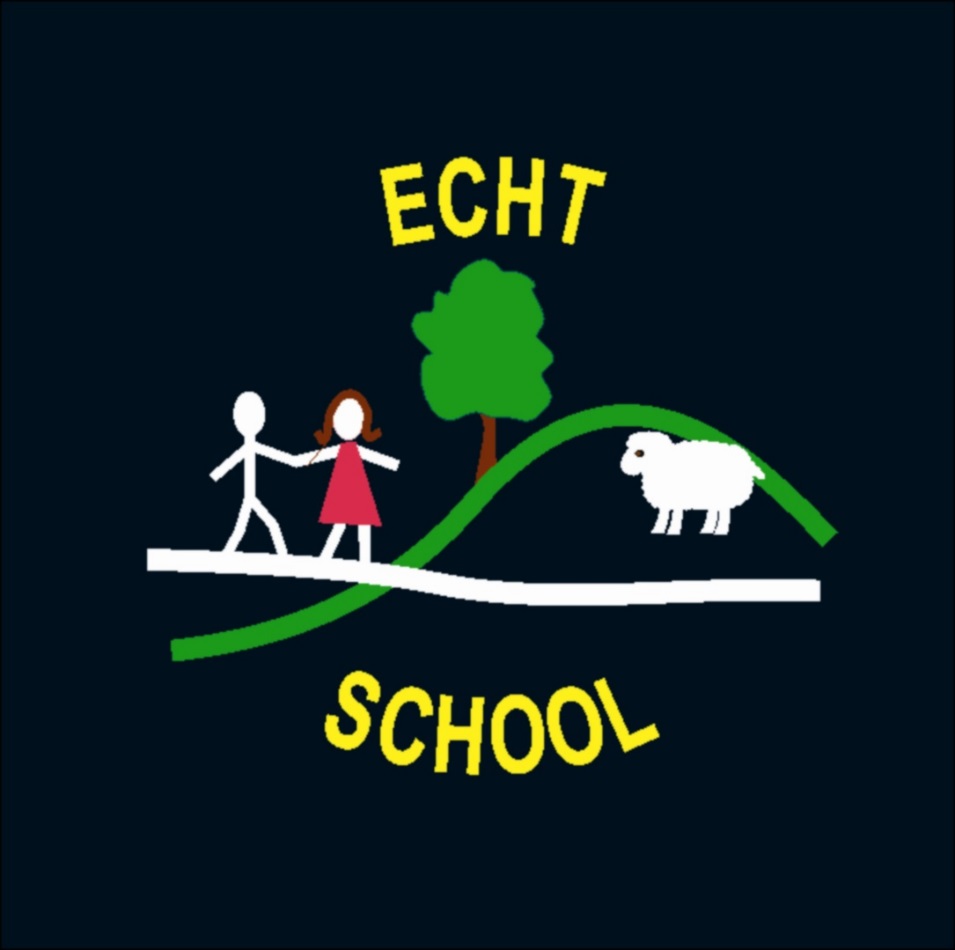 Outdoor LearningPolicySocial Media PolicyThe journey through education for any child in Scotland must include opportunities for a series of planned, quality outdoor learning experiences. Curriculum for Excellence offers opportunities for all children and young people to enjoy first-hand experience outdoors, whether within the school grounds, in urban greenspaces, in Scotland’s countryside or in wilder environmentsSuch experiences inspire passion, motivating our children and young people to become successful learners and to develop as healthy, confident, enterprising and responsible citizens.(LTS Curriculum for Excellence Through Outdoor Learning 2010)RationaleThe outdoors can provide space and freedom for a type of learning that is difficult to replicate indoors. All children and young people have the right to experience the unique and special nature of being outdoors. We feel it is important to enable children to use the outside environment as a context for learning throughout the year. Children and young people will have the opportunity to learn in, about and through the full range of environments in Aberdeenshire – physical, historical and built.PurposesTo raise the profile of outdoor learningTo encourage close links with parents and the school in celebrating our outdoor space and the rich learning that can take place within itTo empower children and young people to take ownership of their learning, allowing their minds and bodies to thriveTo provide a safe and secure environmentTo encourage children and young people to care for their environmentLearning and TeachingEnsure that children enjoy energetic activity outdoors and the feeling of wellbeing that it brings, including opportunities to develop their large motor skillsPlan for outdoor learning with the children to offer experiences which have meaning to them and which are led by the childEnsure that our outdoor area and resources within it are flexible and versatile, where children can choose, create, change and be in charge of their play environmentEnsure that the outdoor space harnesses the special nature of the outdoors, to offer children what the indoors cannot. This should be the focus for outdoor provision, complementing and extending provision indoorsChildren should access the outside area as much as possible, throughout the seasonsPossibilities for outdoor learning will be considered throughout planning, using it as a context and a natural resource for learningSupport for PupilsObserve, assess and record outdoor learning, ensuring that there is adequate provision for children to extend their learningEnable children to work both individually and co-operatively outsideSupport inclusion and meet the needs of individuals, offering a diverse range of play-based experiencesEthosHelp children to take responsibility and care for the outside environment and resources within itEncourage children to respect their environment and to care for living thingsWork together (children, staff, parents, community) to create a better environment for allEnable children to appreciate the beauty of nature; encouraging children to use a variety of natural resourcesGive children the opportunity to find a quiet space to relaxEncourage children to enjoy and have fun outdoors in many contextsWe will support children in taking risks within a safe and secure environmentIt is important to ensure that the outdoor environment offers challenges and teaches the children how to be safe and aware of othersOutdoor learning opportunities will be grasped when available and staff and children will analyse the riskA Benefit Risk Analysis will be carried out where appropriateMonitoring and EvaluationAssessment of the children’s learning should be valued equally indoors and outdoorsOutdoor learning should be monitored as part of performance managementThis policy will be evaluated and reviewed biannuallyResourcesOrganise and/or provide necessary resources, ensuring that the children wear suitable clothing depending on the weatherDevelop a set of rules through discussion with childrenEnable children to use resources safely and to manage and use the space and freedom responsiblyRevision No.Details of ChangeDate1Full review of proceduresDecember 20172Policy UpdateDecember 2020